ACCUEIL DE LOISIRS                                                     Service Enfance-Jeunesse de Beaugency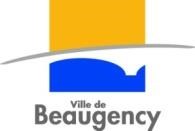 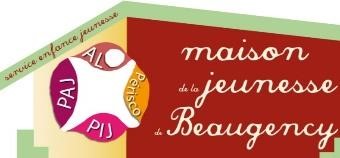                                  LES MERCREDIS DE JUIN/JUILLET 2020	Enfant déjà inscrit sur l’Accueil de Loisirs 	Enfant non inscrit à ce jour (fiche de renseignement à retirer à la Maison de la Jeunesse) *Si votre enfant reste sur le temps du repas prévoir un Pique-Nique + bouteille d’eau dans un sac isotherme avec un pain de glace.Retour des réservations par mail : service.jeunesse@ville-beaugency.frDate et signature :    ENFANT 1 ENFANT 2 ENFANT 3  ENFANT 4 Nom et prénom  Année de naissance Matin sans repas9h00-12h00Matin avec repas*9h00-13h30Après-midi sans repas13h30-17h00Journée*9h00-17h00Mercredi 3 juinMercredi 10 juin Mercredi 17 juin Mercredi 24 juin Mercredi 1 juillet 